Conselho Municipal dos Direitos da Criança e do Adolescente - CMDCA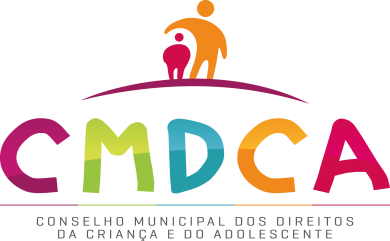 Município de Lauro Muller                     Ficha de inscriçãoIV CONFERÊNCIA MUNICIPAL DOS DIREITOS DA CRIANÇA E DO ADOLESCENTE18 de março de 2015Nome: _________________________________________________________________________________Data de nascimento: ______/______/______      Idade: ____________________Endereço: ______________________________________________________________________________Bairro: _________________________________________________________________________________Telefone: (     ) _____________________ Celular (     ) _____________________Email: __________________________________________________________________________________Local de trabalho: ________________________________________________________________________As inscrições deverão ser realizadas até 13/03, entregues na Secretaria de Assistência Social (Rua Orleans, nº 280, centro). Contato: 34644780/34644276___________________________________Assinatura __________________________________________________________________________________________Conselho Municipal dos Direitos da Criança e do Adolescente - CMDCAMunicípio de Lauro Muller                     Ficha de inscriçãoIV CONFERÊNCIA MUNICIPAL DOS DIREITOS DA CRIANÇA E DO ADOLESCENTE18 de março de 2015Nome: _________________________________________________________________________________Data de nascimento: ______/______/______        Idade: ____________________Endereço: ______________________________________________________________________________Bairro: _________________________________________________________________________________Telefone: (     ) _____________________ Celular (     ) _____________________Email: __________________________________________________________________________________Local de trabalho: ________________________________________________________________________As inscrições deverão ser realizadas até 13/03, entregues na Secretaria de Assistência Social (Rua Orleans, nº 280, centro). Contato: 34644780/34644276___________________________________Assinatura 